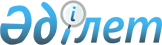 Об утверждении формы уведомления о погашении задолженности и пени
					
			Утративший силу
			
			
		
					Приказ Председателя Комитета таможенного контроля Министерства финансов Республики Казахстан от 16 июня 2006 года № 215. Зарегистрирован в Министерстве юстиции Республики Казахстан 7 июля 2006 года № 4284. Утратил силу приказом и.о. Министра финансов Республики Казахстан от 17 июля 2010 года № 357

      Сноска. Утратил силу приказом и.о. Министра финансов РК от 17.07.2010 № 357 (порядок введения в действие см. п. 5).      В целях реализации пункта 8  статьи 350 Таможенного кодекса Республики Казахстан,  ПРИКАЗЫВАЮ: 

      1. Утвердить прилагаемую форму уведомления о погашении задолженности и пени. см.K100296

      2. Управлению пост-таможенного контроля Комитета таможенного контроля Министерства финансов Республики Казахстан (Мамашева Д.Т.) обеспечить государственную регистрацию настоящего приказа в Министерстве юстиции Республики Казахстан. 

      3. Управлению организационной работы и контроля Комитета таможенного контроля Министерства финансов Республики Казахстан (Молдабаев С.С.) обеспечить официальное опубликование настоящего приказа в средствах массовой информации. 

      4. Признать утратившим силу  приказ Председателя Агентства таможенного контроля Республики Казахстан от 7 мая 2003 года N 185 "Об утверждении формы уведомления о погашении задолженности и пени" (зарегистрирован в Реестре государственной регистрации нормативных правовых актов за N 2278, опубликован в газете "Официальная газета" от 28 июня 2003 года N 26). 

      5. Контроль за исполнением настоящего приказа возложить на заместителя Председателя Комитета таможенного контроля Министерства финансов Республики Казахстан Мамбеталина А.Е. 

      6. Настоящий приказ вводится в действие по истечении десяти календарных дней после дня его первого официального опубликования.       Председатель Утверждено                    

приказом Председателя              

Комитета таможенного контроля          

Министерства финансов              

Республики Казахстан               

от 16 июня 2006 года N 215                  Сноска. Уведомление с изменением, внесенным приказом Министра финансов Республики Казахстан от 21 декабря 2007 года  N 474 (вводится в действие по истечении 10 календарных дней после дня его первого официального опубликования). 

 

                                             Уведомление 

                 о погашении задолженности и пени "___"_________ 200__ г.                           N _________       В соответствии со статьями с подпунктом 9) статьи 24, статьями 348, 

355 ,  356 ,  466 Таможенного кодекса Республики Казахстан  

_________________________________________________________________ 

              (подчеркнуть нужную (-ые) статью (-и) 

_________________________________________________________________ 

                (наименование таможенного органа) 

уведомляет Вас  

_________________________________________________________________ 

  (фамилия, имя, отчество или полное наименование плательщика, 

_________________________________________________________________ 

      местонахождение юридического лица, РНН) 

о начисленной сумме таможенных платежей, налогов и пени на сумму 

_______________________________________________________ тенге, на 

            (в цифрах и прописью) 

основании ______________________________________________________ 

контракт N ______________________________________________________          В срок до "___" ___________ 200 __ года, Вам необходимо 

перечислить данную сумму в бюджет по кодам бюджетной 

классификации на балансовый счет 080 __________ "Доходы, 

распределяемые между бюджетами" 

________________________________________________________________ 

   (реквизиты налогового органа-получателя и его Казначейства 

________________________________________________________________ 

          (РНН, ИИК, БИК и т.д.) 

      В соответствии со  статьей 349 Таможенного кодекса 

Республики Казахстан начисляется пеня за каждый день просрочки 

уплаты таможенных платежей и налогов, начиная со дня, следующего 

за днем истечения сроков уплаты таможенных платежей и налогов, 

включая день уплаты, в размере 2,5 кратной официальной ставки 

рефинансирования, установленной Национальным Банком Республики 

Казахстан за каждый день просрочки, за исключением случаев 

предусмотренных пунктами 2-1, 2-2, 2-3 указанной статьи. 

      В соответствии со  статьей 358 Таможенного кодекса 

Республики Казахстан, очередность погашения задолженности и пени, 

определяется в соответствии со  статьей 33 Налогового кодекса 

Республики Казахстан, устанавливающей следующий порядок погашения 

задолженности: 

      1) начисленные пени; 

      2) сумма недоимки; 

      3) сумма штрафов. 

      В соответствии с пунктом 2  статьи 350 Таможенного кодекса 

Республики Казахстан уведомление направляется плательщику 

независимо от привлечения его к уголовной или административной 

ответственности. 

      В соответствии с  главой 66 Таможенного кодекса Республики 

Казахстан, Вы имеете право обжаловать данное уведомление в 

вышестоящий таможенный орган либо обратиться в суд. Жалоба на  

уведомление таможенного органа о взыскании задолженности и пени  

должна быть подана в срок до десяти дней. 

      В соответствии со статьей 350 Таможенного кодекса  

Республики Казахстан, срок исполнения требований, содержащихся  

в уведомлении, составляет не более десяти рабочих дней со дня,  

следующего за днем вручения уведомления, за исключением случаев  

обжалования уведомления. 

      В случае если уведомление обжаловано, исчисление срока  

исполнения требований, содержащихся в уведомлении,  

приостанавливается на период времени, начиная со дня подачи жалобы 

до дня вступления в законную силу решения вынесенного по жалобе  

включительно. 

      При этом обжалование не приостанавливает начисление пени. 

      При неисполнении требований, содержащихся в уведомлении, 

за исключением случаев обжалования, таможенным органом 

предпринимаются действия в соответствии с  главой 45 Таможенного 

кодекса Республики Казахстан. 

      Приложение - расшифровка задолженности и пени на день 

выставления уведомления на ______ листах. Начальник таможенного органа            _______________________ 

                                            (Ф.И.О., подпись) 

"___"__________ 200__ г. 

      М. П. Уведомление               _____________________________________ 

вручено плательщику       (Ф.И.О. плательщика, подпись, печать) 

"___" __________ 200__ г. Уведомление               _____________________________________ 

отправлено плательщику      (подтверждающий документ о факте 

                                 отправки и получения) 

"___"__________ 200__ г. 
					© 2012. РГП на ПХВ «Институт законодательства и правовой информации Республики Казахстан» Министерства юстиции Республики Казахстан
				N 

п/п Код 

бюджетной 

классификации Вид 

таможенного 

платежа или 

налога Сумма 

платежа 

(налога) Сумма 

пени на день 

выставления 

уведомления Итого 

сумма 1 2 3 4 5 6 